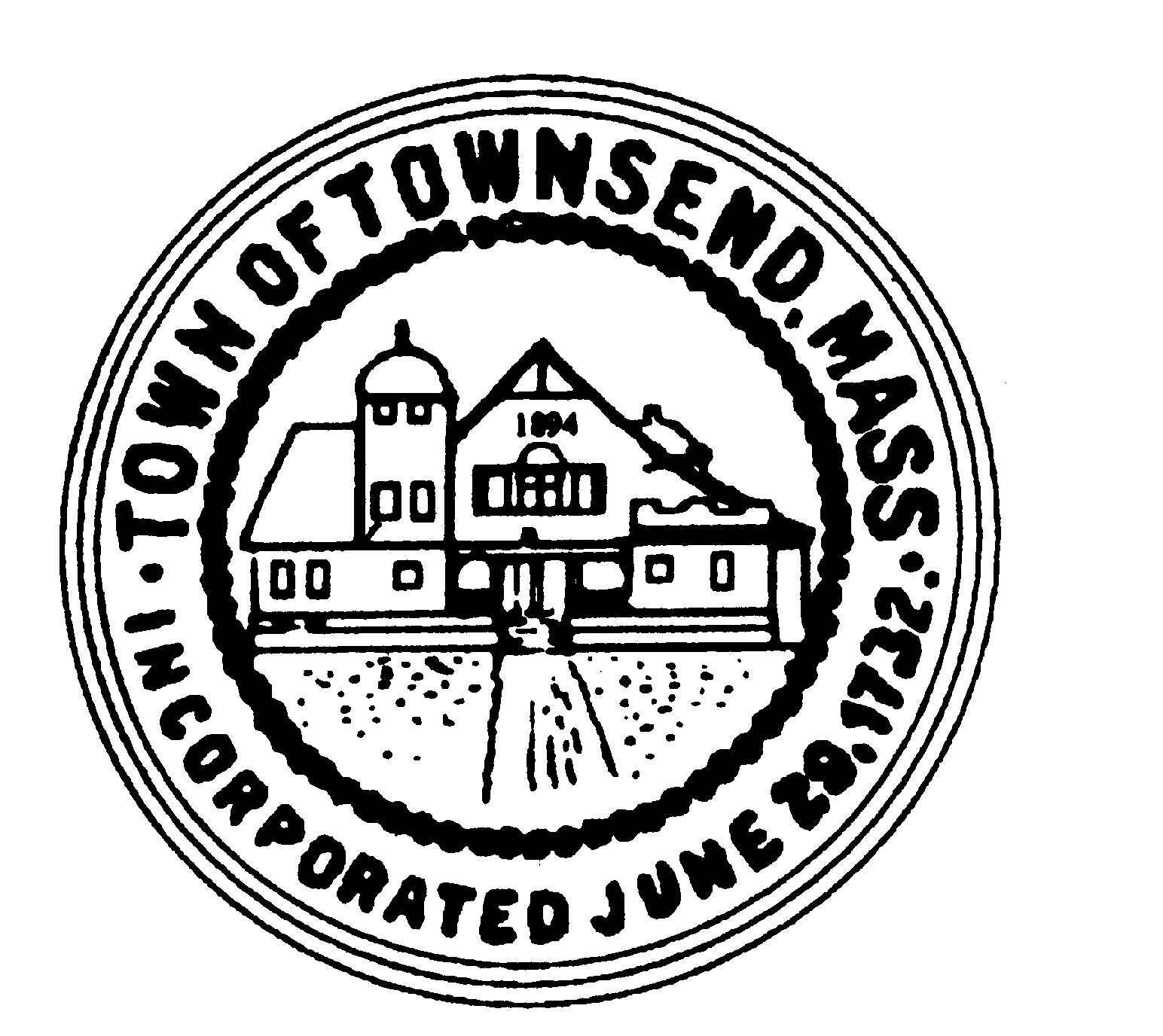 TOWNSEND BOARD OF HEALTH272 Main StreetTownsend, Massachusetts 01469Christopher Nocella, Chairman                     James Le’Cuyer, Vice-Chairman                       Gavin Byars, Clerk Office  (978) 597-1713     	  	             	                             Fax    (978) 597-8135 WEDNESDAY, July 13, 2022, at 630pm, ESTBoard of Health members and staff will meet in the Meeting Room 2 Memorial Hall 272 Main StreetThis meeting of the Board of Health will be held in-person at the location provided on this notice.  Members of the public are welcome to attend this in-person meeting.   Please note that, while an option for remote attendance and/or participation is being provided as a courtesy to the public, the meeting will not be suspended or terminated if technological problems interrupt the virtual broadcast, unless otherwise required by law.  Members of the public with particular interest in any specific item on this agenda should make plans for in-person versus virtual attendance accordingly.  Dial-in number:  605-313-4278   Access code: 5843884 PIN Online meeting ID:  cwalter17PRELIMINARIESRoll CallAdditions or Deletions not anticipated 48 hours in advance APPOINTMENT/HEARINGSCO-VID Update         Honey land Farms – Appeal of 2nd Tobacco Violation22 Main Street – Change of use update5 Turnpike Road – Housing update        187 North End Rd. (Lot 1) – Permit Transfer/RenewalSeptic Regulations UpdateSeptic permits or other approvals and updatesWORK SESSIONInvoicesMinutes of May 2022 Recycling Center UpdateFuture Agenda ItemsStable Regulations Update – Tabled TBD       Next Meeting:  July 27, 2022, 6PMADJOURNMENTBoard of Health Meeting Minutes July 13th, 2022Roll Call All present meeting opened at 6:32No additions/deletionsCOVID Update: 6/16 14 cases, 6/30 15 cases average 11.8, Sate 19 County 22.  Smaller children are allowed a 2nd dose.  New cases are very contagious with new vaccination anticipated in September/October.MOTION to open the public hearing for an appeal of a 2nd tobacco violation for Honey land Farm is made by JL and 2nd by GB.  Voting 3/0 MOTION carries, hearing opens at 6:37pm.  Representatives Jodie and Michelle agents from the Leominster Tobacco Alliance appeared before the Board to explain the violation occurred when a minor was not asked for an ID and the 2nd offense carries a fine of $2,000.00 and a seven (7) day suspension of tobacco sales.  They also note this is State fine and mandatory minimum, but the Town can ask for a higher fine. Violations occurred on 3/15/22 with sale to minor and 2/22/22 with a flavor ban warning.  The owner asked for a hardship for the fine based on pandemic.  Pictures were provided as proof of the transaction.  The owner askes for payments of $100/month.  The Board denies this request.   A MOTION was made by CN and 2nd by JL to continue the hearing to July 27th at 6:00pm.  Voting 3/0 MOTION carries.  Hearing continued to 7/27/22 at 6pm Meeting Room 2 Memorial Hall.NOTE:  JL left the meeting at 7:11pm.22 Main Street Change of Use Update:  RM updates the Board owner has applied for a septic permit.5 Turnpike Road Housing Update: Town Council has filed in court.  $8,000 was paid in back rent from elder services to the landlord.187 North End Road Septic Permit transfer:  A MOTION was made by GB to transfer the original permit issued to Townsend Hill Realty Trust transfers to Mark and Diane Cyker and 2nd by CN Voting 2/0 MOTION carries.Septic Regulations Update: Continued to full quorum.Invoices were signed as submitted.Minutes of May 2022 were approved as submitted.Recycling Center Update:  Center will be open July 18th.  Construction is proceeding.Future Agenda items remain the same.  A MOTION to adjourn the meeting was made by GB and 2nd by CN.  Voting 2/0 MOTION carries.  Meeting was adjourned at 7:34pm.